ŠTEVILA DO 1000   10  E  =              D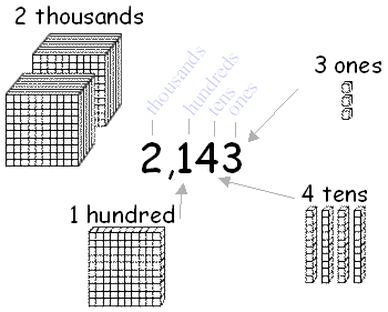 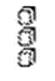 10 D  =              SKoliko imam kvadratkov?  Iz teh desetih pa lahko sestavimo                                10 stotic je 1 tisočica.                                                              10 S =  1 T                                                 Sto    Sto 1001 S   dvesto   dvesto S   tristo   tristo     S     S   petsto   petsto     S   šeststo   šeststo     Ssedemsto   sedemsto        S     S     S     S